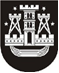 KLAIPĖDOS MIESTO SAVIVALDYBĖS TARYBASPRENDIMASDĖL PAVEDIMO KLAIPĖDOS MIESTO SAVIVALDYBĖS ADMINISTRACIJOS DIREKTORIUI ATLIKTI JURIDINIO ASMENS DALYVIO KOMPETENCIJAI PRISKIRTŲ TEISIŲ ĮGYVENDINIMĄ IR PAREIGŲ VYKDYMĄ ASOCIACIJOJE KLAIPĖDOS MIESTO INTEGRUOTŲ INVESTICIJŲ TERITORIJOS VIETOS VEIKLOS GRUPĖJE2015 m. spalio 29 d. Nr. T2-285KlaipėdaVadovaudamasi Lietuvos Respublikos vietos savivaldos įstatymo 16 straipsnio 3 dalies 9 punktu ir 16 straipsnio 7 dalimi, Klaipėdos miesto savivaldybės taryba nusprendžia:1. Pavesti Klaipėdos miesto savivaldybės administracijos direktoriui atlikti juridinio asmens dalyvio kompetencijai pagal įstatymus priskirtų teisių įgyvendinimą ir pareigų vykdymą asociacijoje Klaipėdos miesto integruotų investicijų teritorijos vietos veiklos grupėje.2. Nustatyti, kad Klaipėdos miesto savivaldybės administracijos direktorius tik vadovaudamasis Klaipėdos miesto savivaldybės tarybos sprendimu gali suteikti įgaliojimą balsuoti visuotinio narių susirinkimo darbotvarkės klausimais už asociacijos Klaipėdos miesto integruotų investicijų teritorijos vietos veiklos grupės:2.1. reorganizavimą ir reorganizavimo sąlygų tvirtinimą;2.2. pertvarkymą;2.3. likvidavimą ar likvidavimo atšaukimą.Savivaldybės meras Vytautas Grubliauskas